LaSPACESenior Design Project Support(Senior Design) Program Notice of Funding Opportunity (NOFO) & Proposal Guidelines Offered by the Louisiana Space Grant Consortium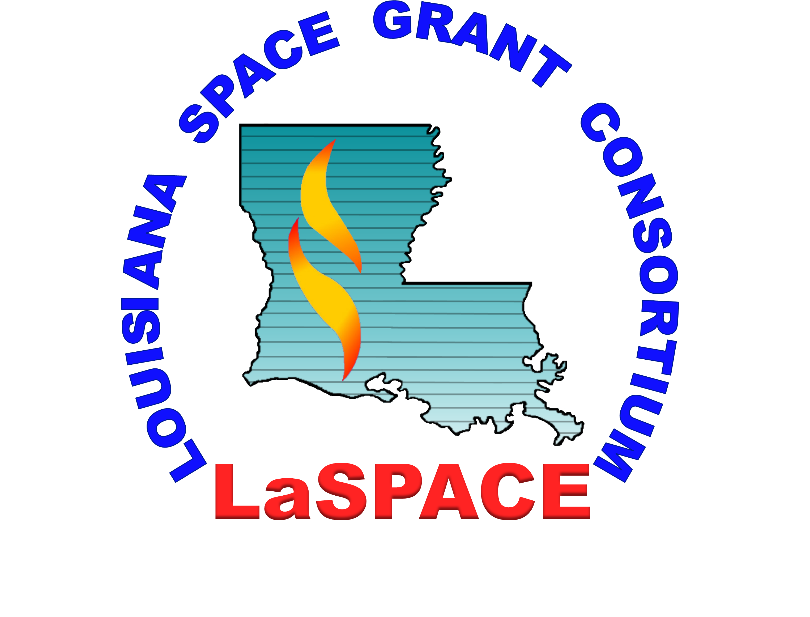 Under the authority of the NASA Space Grant College and Fellowship ProgramLouisiana Space Grant Consortium (LaSPACE)364 Nicholson Hall, Department of Physics and AstronomyLouisiana State University, Baton Rouge, LA  70803225.578.8697 |  http://laspace.lsu.edu/  | laspace@lsu.edu  Senior Design Program Summary PageAbout the Senior Design Program  The Senior Design Project Support Program is meant to offer supplemental funding in support of high-level student-led research and design projects conducted under the auspices of a formal Senior Design or Capstone Course. Projects must show clear relevance to NASA’s mission and ongoing research at one or more of the NASA centers and be clearly aligned with research under the umbrella of one or more of the four mission directorates. This funding source is meant to supplement the cost of materials and supplies and/or travel for competitions related to such formally established senior design projects/courses. Senior Design subawards will be issued as 9.5 month awards with a standard Period of Performance being used for all of our programs offered for 2024-2025, 08/15/2024-05/31/2025.  Program Summary Proposals must be signed off on by the Project PI and the Authorized Organizational Representative for Sponsored Programs at your institution. While a single PI may submit proposals to support multiple projects, our objective is to serve a diverse set of disciplines and campuses, so we may not be able to fund more than one project per PI. Please rank order multiple proposals so we can consider your funding request in order of your preference. Award funds can be requested up to $4,000; no strict cost-match is required, but some institutional investment is required and will impact our evaluation. Please include the Student Participant List if your student participants have already been identified. If the team members are not all selected at the time of proposing, please be sure to send a complete Student Participant List as soon as the students have all been identified. All identified students must submit an online LaSPACE Student Participation Form.The final invoice and a final project report must be submitted to the LaSPACE office within 30 days of the project end date. Photographs and copies of all papers, presentations, and posters generated should be shared with LaSPACE as they occur and collected/referenced in the Final Report. Final Report guidelines can be downloaded from the LaSPACE website’s document center. A link to our new online reporting tool is also available. Proposal SubmissionsSubmit all properly executed proposals via email as fully searchable pdf documents to laspace@lsu.edu by 11:59 pm on Monday, April 22, 2024.Important Dates: Proposal Release Date: Thursday, January 25, 2024Proposal Due Date: Monday, April 22, 2024Anticipated Award Announcements:  May 2024Award Period of Performance: 08/15/2024 - 05/31/2025LaSPACE General Guidelines Introduction to the Space Grant Program The Louisiana Space Grant Consortium (LaSPACE) is a Designated Consortium in the NASA National Space Grant and Fellowship Program network, which was designed to network colleges, universities, and state education boards with partners in business, industry, and the non-profit sector in order to promote, develop, and strengthen aerospace science, research, technology, education, and awareness. Our mission is “To enhance Space and Aerospace related research, education, and public awareness throughout the State of Louisiana and thereby promote math/science education, training of professionals, and economic development.” LaSPACE promotes scientific research, workforce development, and public outreach to develop and strengthen long-term research capabilities within Louisiana that will make significant contributions to the research and technology Mission Directorates of NASA while supporting the goals of the state. Basis of Authority The Louisiana Space Grant Consortium (LaSPACE) currently comprises Louisiana public and private colleges and universities in addition to business/industry partners and other organizations. The consortium is funded jointly by the National Aeronautics and Space Administration (NASA) and by the Louisiana Board of Regents Support Fund (BORSF). The consortium is administered by the LaSPACE Council, under the aegis of NASA and the Board of Regents. The basis of authority for this and other programs of LaSPACE rests in part on the above funding. It is important, therefore, to note that the implementation of LaSPACE-supported projects must conform to applicable Federal and State regulations, in general, and to the NASA stipulations, in particular.NASA Agency Information NASA 2022 Strategic Plan NASA’s 2022 strategic plan aligns the Agency’s future activities along three strategic themes of Discover, Explore, and Develop, as well as a fourth theme focused on the activities that will enable the Agency’s mission.DISCOVER references NASA’s enduring purpose of scientific discovery.EXPLORE references NASA’s push to expand the boundaries of human presence in space.DEVELOP references NASA’s broad mandate to promote the technologies of tomorrow.ENABLE references the capabilities, workforce, and facilities that allow NASA to achieve its Mission.The complete plan can be downloaded here.NASA VisionTo discover and expand knowledge for the benefit of humanity. NASA MissionLead an innovative and sustainable program of exploration with commercial and international partners to enable human expansion across the solar system and bring new knowledge and opportunities back to Earth.  Support the growth of the Nation’s economy in space and aeronautics, increase understanding of the universe and our place in it, work with industry to improve America’s aerospace technologies, and advance American leadership. NASA Office of STEM Engagement NASA’s journeys have propelled technological breakthroughs, pushed the frontiers of scientific research, and expanded our understanding of the universe. These accomplishments, and those to come, share a common genesis: education in science, technology, engineering, and math. NASA’s Office of STEM Engagement (OSTEM) delivers tools for young Americans and educators to learn and succeed. OSTEM seeks to:Create unique opportunities for students and the public to contribute to NASA’s work in exploration and discovery.Build a diverse future STEM workforce by engaging students in authentic learning experiences with NASA people, content, and facilities.Strengthen public understanding by enabling powerful connections to NASA’s mission and work.To achieve these goals, NASA’s Office of STEM Engagement strives to increase K-12 involvement in NASA projects, enhance higher education, support underrepresented communities, strengthen online education, and boost NASA's contribution to informal education. The intended outcome is a generation prepared to code, calculate, design, and discover its way to a new era of American innovation.The National Space Grant College and Fellowship Program, from which LaSPACE is derived, is a component of the NASA Office of STEM Engagement’s larger portfolio, managed at NASA Headquarters in Washington D.C., in alignment with the NASA Mission Directorates, and engagement with all NASA centers and facilities. NASA Office of STEM Engagement, and by extension LaSPACE, supports the four strategic goals detailed in the 2018 plan. Research and design work supported by Space Grant or NASA EPSCoR must align with one or more of these strategic goals and corresponding objectives. NASA Mission Directorates (MD)Research and technology priorities are aligned with one or more of NASA’s Mission Directorates:The Science Mission Directorate (SMD) expands the frontiers of Earth science, heliophysics, planetary science, and astrophysics. Using robotic observatories, explorer craft, ground-based instruments, and a peer-reviewed portfolio of sponsored research, SMD seeks knowledge about our solar system, the farthest reaches of space and time, and our changing Earth.The Aeronautics Research Mission Directorate (ARMD) transforms aviation with research to dramatically reduce the environmental impact of flight and improves aircraft and operations efficiency while maintaining safety in increasingly crowded skies. ARMD also generates innovative aviation concepts, tools, and technologies for development and maturation by the aviation community.The Space Technology Mission Directorate (STMD) pursues transformational technologies that have high potential for offsetting future mission risk, reducing cost, and advancing existing capabilities. STMD uses merit-based competition to conduct research and technology development, demonstration, and infusion of these technologies into NASA’s missions and American industry. This mission directorate is being refocused as a new Exploration Research & Technology (ER&T) organization to support exploration as a primary customer.The  has been divided back into two MDs. The Exploration Systems Development Mission Directorate (ESDMD) will define and manage systems development for programs critical to Artemis and plan the Moon to Mars exploration approach in an integrated manner. The Space Operations Mission Directorate (SOMD) will focus on launch and space operations, including the International Space Station, the commercialization of low-Earth orbit, and eventually, sustaining operations on and around the Moon.  All NASA Space Grant subprograms must relate to and support one or more of these directorates. Likewise, all programs supported by LaSPACE must support the NASA organization, align with the NASA Strategic Plan, and support the goals of the Office of STEM Engagement.NASA MD Contacts for University Researchers Science Mission Directorate (SMD)POC: Kristen Erickson, Director, Science Engagement Partnerships Phone: (202) 358-1017, kristen.erickson@nasa.gov The Aeronautics Research Mission Directorate (ARMD)POC: Dave Berger, OSTEM Embed for Aeronautics, Phone: (661) 276-5712, dave.e.berger@nasa.gov   Space Technology Mission Directorate (STMD)POC: Damian Taylor, SBIR and STTR Mission, Directorate Liaison Phone: (202) 358-1432, damian.taylor@nasa.gov   Exploration Systems Development Mission Directorate (ESDMD)POC: Greg Chavers, DAA for HEO System Engineering & Integration, Phone: (256) 544-0494, greg.chavers@nasa.gov Space Operations Mission Directorate (SOMD)POC: Marc Timm Phone: (202) 358-0373, marc.g.timm@nasa.govNASA Center LiaisonsLaSPACE Program The Louisiana Space Grant Consortium, part of the National Space Grant College and Fellowship Program and in partnership with the Louisiana Board of Regents, supports programs at affiliated academic institutions and other Louisiana organizations that address the NASA mission, federal CoSTEM goals, and state education and economic priorities. LaSPACE programs for Research, Higher Education, Workforce Development, K-12 Teacher Development, and Public Outreach, strengthen the Science, Technology, Engineering, and Math (STEM) education needed for a diverse technical workforce, and develops the research and economic infrastructure to boost Louisiana’s contribution to the aerospace frontier. Goals and Objectives LaSPACE Goals and Objectives are directly aligned with NASA Office of STEM Engagement and National Program Emphases on Diversity, Workforce Development, Community Colleges, Pre-College teacher engagement, Competitiveness, NASA Research Relevance, Industry Relations, and State Government Involvement. The updated LaSPACE 2019 Strategic Plan describes a comprehensive program of Research, Education, and Service via 5 strategic goals, each in line with one or more NASA OSTEM objectives , to (1) Foster aerospace research and education (OSTEM 1.1, 1.2, 2.1, 2.2, 2.4, 3.2), (2) Foster and support hands-on experiential programs for higher education students (2.1, 2.2, 2.3, 2.4), (3) Contribute to pre-college STEM education excellence (1.2, 3.1), (4) Engage and educate the general public (3.1), and (5) Maintain an effective consortium of institutions involved in LaSPACE.   Major objectives for the achievement of these goals includes (1) Support for student and faculty research at consortium institutions, (2) Strengthening interactions between Louisiana aerospace industries, faculty, and students, (3) Increased participation in Space Grant programming with the state’s HBCUs and Community & Technical Colleges, (4) Provide support to undergraduate and graduate students for research, design, and internship opportunities, (5) Engage students in experiential learning environments, (6) Support middle and high school educator training, and (7) Foster informal education and public outreach. Proposals to LaSPACE programs should explicitly support one or more of these seven objectives. LaSPACE Program Team & Affiliate Representatives General administration and management is the responsibility of the LaSPACE Team headquartered at LSU. Questions about applications to any LaSPACE programs should be directed to the program management team via the general laspace@lsu.edu email address. Unless otherwise directed, all proposals, invoices, reports, and queries should also be submitted via email to the program email address (laspace@lsu.edu). Please refer to the  before contacting LaSPACE management and/or affiliate reps.LaSPACE Program Office, laspace@lsu.edu, 225-578-8697LSU Department of Physics & Astronomy |364 Nicholson Hall, Baton Rouge, LA 70803T. Gregory Guzik, Director, tgguzik@lsu.edu | Colleen H. Fava, Assistant Director, colleenf@lsu.edu | Doug Granger, Student Flight Program Manager, dgrang2@lsu.edu   | Aaron Ryan, Student Flight Program Instructor & Outreach Coordinator, aryan21@lsu.eduAdditionally, all member institutions have appointed an affiliate representative who sits on the LaSPACE Advisory Council and is available to discuss opportunities and processes related to LaSPACE programs. Contact information for all affiliates is provided below. For institutions with a vacancy, contact the LaSPACE program office at LSU. LaSPACE Affiliate RepresentativesLaSPACE Requirements and Restrictions In this section, requirements and restrictions applied to all LaSPACE programs are summarized. Additional requirements and restrictions pertaining to individual programs offered by LaSPACE are detailed later in these guidelines. Public Nature of Applications to LaSPACEOnce an application is received in the LaSPACE office, it becomes public record. Although the staff will not disseminate applications to individuals other than to reviewers, applicants should be aware that, if a request for information is made by the public (e.g., the news media), a copy of the application, by law, must be provided.  Disclosure of Information All LaSPACE programs must conform to applicable Federal, State and NASA regulations and stipulations. This includes annual reporting of award participant information to both the Louisiana Board of Regents and NASA. Part of this information will include both directory information such as name, address, telephone number, date of birth, and demographic information such as gender, ethnicity, and race for all award participants including faculty, staff, and students. Further, LaSPACE outreach includes public dissemination of its supported programs through newsletters, the LaSPACE website (https://laspace.lsu.edu/), as well as papers and/or presentations at Space Grant or related Education & Public Outreach conferences. The contents of award reports, including participant names, titles, institution, project summaries, results or conclusions and images, might be included in such public outreach articles. It is not intended that these public articles will disclose directory or demographic information except as aggregated statistical data.Diversity It is a national priority to increase diversity in Science, Technology, Engineering, and Mathematics (STEM), from university students, faculty, and staff to industry employees. Traditionally, minority groups and women have been under-represented in the STEM disciplines as students and faculty as well as in the workplace after graduation. LaSPACE is committed to addressing this priority and utilizing its programs, to the degree possible, to increase the diversity among its awardees. LaSPACE also aims to support a diverse set of institutions and disciplines. All proposers are expected to help recruit diverse participants to their proposed projects. To ensure that PIs are making a reasonable effort to recruit diverse participants, a diversity recruitment plan must be included in all proposals submitted to LaSPACE. PIs should expand recruitment to include efforts with local chapters of underrepresented groups such as the National Society of Black Physicists, National Society of Black Engineers, National Organization for the Professional Advancement of Black Chemists and Chemical Engineers, Society of Women Engineers, etc. Even for programs where students have already been selected at the time of proposal (e.g. GSRA, LURA, HIS, etc), the general diversity recruitment plan for the PI’s lab must be detailed, as well as the specific efforts used to recruit the proposed student participant(s). Animal Use Any project proposing the use of an animal model for validation must include a local IACUC approval letter, fully signed, which specifies a validity period longer than the proposed project period. Failure to obtain the Institutional Animal Care and Use Committee’s approval in advance, is grounds for returning the proposal unreviewed. Attach the IACUC material as an additional appendix.Human SubjectsProjects that involve human subjects are not acceptable for this program.Eligibility PI must be authorized by an affiliated institution to serve as Principal Investigator on behalf of said institution. Students directly funded under programs designated as NASA NIFs programs must be U.S. citizens. Current NASA NIFs programs offered by LaSPACE: GPS, GIRAF, GSRA, HIS, Internships, LURA, LaSSO. Additional, or altered, restrictions may apply to specific programs. Concurrent, Overlapping, and Consecutive AwardsPIs may hold more than one LaSPACE Award concurrently with some restrictions. No student may be funded simultaneously via multiple awards in the scholarship/fellowship programs (GSRA, Fellows, LURA, LaSSO, & HIS programs). Consecutive, non-overlapping awards in these program areas may be issued to exceptional students in the midst of extended research. Proposals for additional year(s) of funding may be submitted if 1) the previous period of performance has recently passed or is 60 days or less from completion, 2) must explicitly reference the completion of proposed tasks from the current/previous award within the new proposal, 3) must include a Final Report, or preliminary Final Report if still in progress, in an appendix, and 4) must clearly state the objectives and goals for the new proposal differentiating said goals from the prior work. BudgetingCapital Equipment purchases and Foreign Travel are, in general, not allowable costs. The submitting PI is responsible for the writing of the budget. Any requests to rebudget funds must be submitted in writing to laspace@lsu.edu for consideration. A completed LaSPACE Budget Revision Request Form (available for download from the LaSPACE Document Center) must be included and minimum requirements for direct student funding commitments must be met. Disbursement of FundsLaSPACE Award fund distribution will be managed by the applicant's college or university, either via a cost-reimbursable subcontract if the applicant is at an affiliate other than LSU, or by transfer of funds from LaSPACE to the applicant's department for projects at LSU. The institution/department will assume responsibility for administering, distributing, and documenting costs charged to this program.  Period of PerformanceUnless otherwise stated, LaSPACE programs have a default period of performance of no greater than 9.5 months. Shorter periods of performance may be proposed, or even required by the LaSPACE office, to meet any requirements or restrictions related to the parent grant. A proposed period of performance is provided for each program cycle on the summary page; proposers may request a different period within 60 days after our proposed start date, unless otherwise indicated and with advance permission from the LaSPACE Management team. For the GSRA program, a period of performance of 1 semester is not appropriate. No-Cost ExtensionsLaSPACE will no longer consider full-year No-Cost Extensions (NCEs). We may consider NCE requests for up to 6 months. We are getting more pressure from NASA to complete as much spending as possible within each program year. It is harder to justify NCEs for our subawarded projects. We need you to propose an NCE for only exactly how much additional time you need. If we deem that there are avoidable reasons for you needing an NCE, it may be rejected. Do your best to spend according to your proposed timeline. Reach out earlier rather than later if you hit early snags.NCE’s for ongoing projects may be submitted to the LaSPACE program office no later than 60 days before the initial project end-date. All NCE requests must be submitted to laspace@lsu.edu and must include a status report which addresses all accomplishments made to-date on the project (including all publications, proposals, presentations, patents, etc), where the project is in relation to the originally proposed end date, reasons why the project has been delayed, and a proposed plan for completing the project. This status report must also identify all participants on the project (students, post-docs, faculty, and staff). We anticipate that No Cost Extensions will not be available for awards issued for the 2024-2025 program year. Invoicing & Reporting Requirements 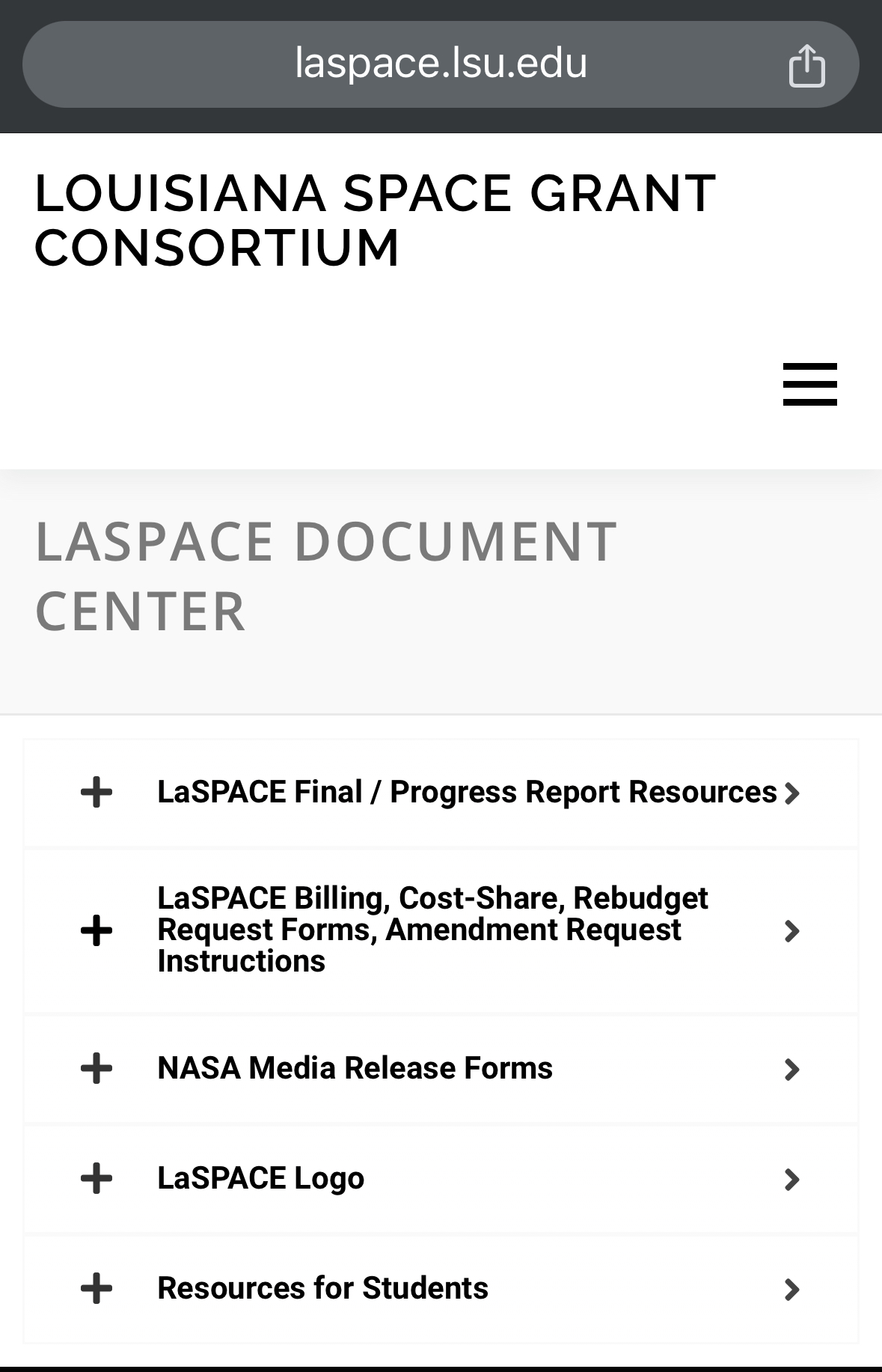 Invoices must be submitted monthly by the 15th of the month, beginning no later than the second full calendar month of the award period using the billing form available in our document center. Example: For awards with a period of performance of 08/15/2024—05/31/2025 the first invoice must be submitted in October by 10/15/2024 with additional invoices submitted before the 15th of each subsequent month. The final invoice must be submitted within 30 days of the of the last day of the period of performance. For the example period of performance, the final invoice would be due by 06/30/2025. A final report must be submitted by the PI/Project Lead no later than 30 days after the project end date. Photographs and copies of all papers, presentations, and posters generated should be shared with LaSPACE as they occur and collected/referenced in the final report. Final Report guidelines can be downloaded from the LaSPACE website’s document center. Please review the reporting guidelines at the start of your project to identify in advance the kinds of information you must share at the end of your award. For example, you must track participation hours & total funding per student and collect reflective statements from your students. Develop a plan to collect this info early!Failure to submit timely invoices and reports may result in new restrictions and requirements, including a potential suspension of eligibility to apply for LaSPACE funding. LaSPACE Annual Meeting ParticipationFunded participants are expected to make every effort to attend the LaSPACE Annual Meeting held during the fall semester on a Friday and Saturday at a different affiliate institution each year. For the 2024 meeting we will meet at Southeastern Louisiana University in Hammond, LA on October 4 & 5. Information will be sent out to our affiliate representatives and funded awardees and posted to our website here. Recently/currently funded students are expected to present a poster at the student poster session on Saturday. Senior Design Project Support Program Application Guidelines About the Senior Design Program The Senior Design Project Support Program is meant to offer supplemental funding in support of high-level student-led research and design projects conducted under the auspices of a formal Senior Design or Capstone Course, and typically involve participation from 2-5 students. Projects must show clear relevance to NASA’s mission and ongoing research at one or more of the NASA centers/under the umbrella of one or more of the four mission directorates. This funding source is meant to supplement the cost of materials and supplies and/or travel for competitions related to such formally established senior design projects/courses. Background and Objectives The State of Louisiana's prime goal is to develop a well-trained, technical workforce capable of moving the state forward in R & D, attracting high tech industries, and promoting economic development. This is precisely what NASA desires and what LaSPACE is working to achieve. The core focus of the LaSPACE program continues to be student involvement in genuine scientific research and engineering projects. PI Eligibility Proposals to the Senior Design RFP may be submitted only by qualified faculty members at a LaSPACE affiliate academic institution. This person becomes the project’s Principal Investigator (PI) and is responsible for administering the funds, monitoring the student teams as they develop their projects, and managing the team’s reporting requirements to LaSPACE. PI’s may submit more than one proposal to the Senior Design funding competition; however, they must rank order proposals and additional projects will only be considered if funding remains. Our mission is to support projects around the state and in multiple disciplines. Rank order provisioning helps us avoid concentrated funding in one space. Award FundsSenior Design awards are capped at $4,000. The proposal may include costs for materials, supplies, and support for constructing/testing student products, and may include travel costs if a competition is associated with the final deliverable. A strict cost-share is not required, but some institutional investment is required. The Senior Design Project Support Program is meant to supplement the cost of developing and building a final product as part of a formal Senior Design or Capstone Course at the PI’s institution. Wages of any kind are not an allowable cost on a project of this type. Disbursement of FundsSenior Design award fund distribution will be managed by the PI’s college or university, either via cost-reimbursable subcontract if they are at an affiliate other than LSU, or by transfer of funds from LaSPACE to the PI’s department for projects at LSU. The institution/department will assume responsibility for administering, distributing, and documenting costs charged to this program according to standard procedures and consistent with all federal and state rules and guidelines. The subawarded institution must invoice LaSPACE monthly.Equal Opportunity / Diversity 	As with all LaSPACE programs, applicants from groups under-represented in Math, Science, and Engineering are especially encouraged. African Americans, Native Americans, Mexican Americans, Puerto Ricans, Alaskan Natives, Native Pacific Islanders, Hispanics, women, and persons with disabilities are strongly urged to apply. LaSPACE also seeks to recruit proposers from a variety of institutions and disciplines. PIs must show a commitment to Diversity by including a diversity recruitment plan. PIs should expand recruitment to include efforts with local chapters of underrepresented groups such as the Nation Society of Black Physicists, National Society of Black Engineers, National Organization for the Professional Advancement of Black Chemists and Chemical Engineers, Society of Women Engineers, etc. Plans for and proof of such efforts must be detailed in the proposal and in the final report for any awarded projects. Incompletion of Project / Cancellation of ProjectIf projects are not completed and/or deliverables not met, LaSPACE reserves the right to restrict individual PIs and campuses from participation in programs. If an award is made, but the senior design project fails to move forward on your campus, you are expected to notify LaSPACE immediately and request a cancellation to your subaward so that we may reprogram your funds. Senior Design Proposal Requirements & Format Senior Design proposals should be submitted as fully searchable pdf documents via email to laspace@lsu.edu. Proposals must include the following completed sections in the order presented:LaSPACE Senior Design Program Proposal Cover PageProposed Project Summary FormPrior LaSPACE Awards Form (most recent 5 years)Proposal Narrative (not to exceed 5 pages)Introduction: State the problem to be addressed & explicitly cite the Senior Design Course Number(s) and general requirements for this course on your campus. Background research summaryImplementation Methodology with Timetable (The methodology to be employed in the project should be succinctly described. A concise timetable, preferably in a tabular form, should be provided. Key steps or milestones toward the successful completion of the project should be shown in this table. Background information should be provided as needed).Explicit alignment with research goals or priorities for any of NASA’s Mission Directorates or Centers. Diversity Recruitment (explicitly describe the steps taken to encourage / recruit diverse students to your lab and this project in particular; include details regarding obstacles, challenges, successes, & failures in this recruitment process)Student Participant List: List identified student team members (name, classification, major, project role) in the Student Participant List. If students are to be selected after award, submit this list as soon as students are recruited. Include the expected number of students to be recruited and the recruitment plan/schedule for your campus’s Senior Design courses. Proposers are expected to make every effort to include students from traditionally underrepresented groups in STEM.Anticipated outcomes for student learning and development, including professional development activities such as poster presentations, written reports, competitions, etc.Evaluation procedure/mechanismBudget LaSPACE Budget FormBudget Justification: narrative explanation of all costs. Note: It is hoped that for a student team award of this type, your institution will be willing to forego some or all of the indirect charges. Waived indirect should be used as institutional matching funds.NASA Media Release Form (submitted online by PI and all identified student participants)Principal Investigator Short CV (1-2 pages) NOTE to Proposers: Do NOT include anything that is not explicitly listed above. If you believe additional content/sections are needed, contact our office at laspace@lsu.edu to request permission.  Do NOT include the guidelines in your proposal submission. Senior Design Evaluation Criteria Each proposal will be evaluated using the following evaluation form. Senior Design Evaluation Form AttachmentsRequired Proposal Forms  Required Forms for Proposal All proposals submitted to LaSPACE must use the forms included following this page. Proposals not using these forms may be rejected without review. LaSPACE Senior Design Program Proposal Cover SheetProposed Project Summary Prior LaSPACE Awards LaSPACE Proposed Budget Form Student Participant List & Form Submission ConfirmationsNASA Media Release Form (submitted online by PI and all identified student participants)LaSPACE Senior Design Program Proposal Cover Sheet1.	Title of Proposed Project:	2.	Principal Investigator:				(Name)	(Highest Degree Earned)	(Citizenship)		(Department)3.	Institution of Higher Education:	4.	Address:			(Street Address/P.O. Box Number)		(City, State)	(Zip Code)5.	Telephone:	  FAX:		E-mail:		6.	Date of Submission:  			7.	Total Funds Requested:    $	  Institutional Match:    $	**************************************************************************Certification of Compliance with Applicable Executive Orders and U.S. Code: By signing and submitting this proposal, the signatories certify that the statements made in this proposal are true and complete to the best of their knowledge; they agree to comply with LaSPACE award terms and conditions if an award is made as a result of this proposal; and the institution and proposed project are in compliance with all applicable Federal and State laws and regulations including, but not limited to, Executive Order 12549, Debarment and Suspension, 34 CFR Part 85, Section 85.510, Participant's responsibilities; Non-Discrimination; Certification against Lobbying imposed by section 1352, title 31, U.S. Code; Compliance with China Funding Restriction as detailed in Public Laws 112-10 Section 1340(a) and 112-55, Section 539; ACORN Compliance in accordance with 534 of the Consolidated and Further Continuing Appropriations Act of 2012 (Pub. L.112-55); and does not have a federal tax liability or federal felony conviction (sections 544 and 543 of Public Law 112-55).  8.	Signature of Principal Investigator:	9.	Name of Authorized Organizational Rep:	10.	Signature of Authorized Organizational Rep:	11. 	Date Signed: __________________________________________________________Proposed Project Summary Prior LaSPACE Awards (Limit this list to the last 5 years)For each prior LaSPACE award, as a PI or a Co-I please provide the following:1.	Project Title:  	2.	Dates:  		3.	Was a final technical report submitted?  ______YES     ______NO*	If no, explain: 4.	Did a proposal to a funding agency result?  ______NO     ______YES	If yes,		Agency:				Title:				Date:				Status:	______Funded     ______Declined     ______Pending(Add additional pages as necessary.)LaSPACE Proposed Budget Form Include this form in your proposal. Be sure to only ascribe funds to categories explicitly open to the program area to which you are applying. Following this form, include a detailed narrative explanation of all proposed costs. Proposal Title: _________________________________________________________________Principal Investigator: ___________________________________________________________Institution: ____________________________________________________________________*Must be certified on all financial billings/reports. Student Participant List & Form Submission ConfirmationsThe Student Participant List must be completed, and online participant forms filled out in advance of submitting a proposal. Copy and complete the participant list and confirmation checkboxes below into your proposal.     Check this box to confirm that all students listed above have completed a LaSPACE student participant form. Include this page in your proposal.    Check this box to confirm that all students listed above have completed a NASA STEM Gateway profile. Include this page in your proposal.LaSPACE Student Participant Form InstructionsLink to LaSPACE Student Participant Form Please provide the following guidance to students completing the online participant form.The LaSPACE Student Participant Information Form must be completed in advance of submitting this application. If any section is left blank in the online form, you will be disqualified from consideration.Upon completion of the form, a message will appear on the screen to confirm the form was successfully submitted. Additionally, a confirmation email will be sent to the school email provided in the form. Once the email is received, it is safe to close your browser. Save the confirmation email and forward to your Principal Investigator / Project Lead. Do NOT include NOR share screenshots or copies of your demographic information. This is to protect your Personally Identifiable Information.The Project PI / Lead should be the PI who is submitting this proposal. Please provide the students with your office phone number and email address to input.The LaSPACE Program should be the program for which students are currently applying for/participating in. If working under multiple LaSPACE projects, students will submit a participant form for each separate project. For this proposal students will select GSRA.The Project Start Date is the first day of the project's Period of Performance (PoP). This is not your personal start date on the project. Confirm PoP start date in the program guidelines or ask your Project PI / Lead. Project Start date should be 8/15/2024 for students under this current proposal submission.The Participating Semester(s) is where students select their semesters of participation on the project.NASA STEM Gateway Profile InstructionsAll students funded under any National Space Grant Program must register in the NASA STEM Gateway system here: https://stemgateway.nasa.gov/public/s/login/SelfRegister. Guidance on setting up your profile will be posted to the LaSPACE website. LaSPACE NASA Media Release Form InstructionsThe LaSPACE NASA Media Release Form provides permission to LaSPACE and NASA to share your photographs in our reports, newsletters, and online channels. It must be completed in advance of submitting this application. If any section is left blank in the online form, you will be disqualified from consideration. After submitting the form, check the relevant confirmation checkbox on the Proposed Project Summary Form.LaSPACE NASA Media Release FormThe online form should be completed and submitted by the PI and any other named, known participants (i.e. undergraduate student researcher for a LURA / graduate student for a GSRA, etc) at the time of proposal submission. Facilitators/participants recruited later and/or featured in photos associated with the funded activities should complete their own forms before, or at the time, of Final Report submission.For projects that involve recruiting student participants during the active award period (i.e. Senior Design, LaACES, etc), we suggest requiring completion of this form and the student participant form on the first day of official participation by the student.Upon completion of the form, a message will appear on the screen to confirm the form was successfully submitted. Additionally, a confirmation email will be sent to the school email provided in the form. Save this email and have students/external participants forward to the Principal Investigator / Project Lead.For large-scale public events, we suggest bringing a device for folks to complete on-site releases.For registration-based activities, we suggest including a link to our online form in your registration materials.Armstrong Flight Research Center Veronica Wilson veronica.l.wilson@nasa.govJohnson Space Center Jakarda Varnadojakarda.w.varnado@nasa.govAmes Research Center Veronica Wilson veronica.l.wilson@nasa.govKennedy Space Center Patricia Gillis patricia.j.gillis@nasa.govGoddard Space Flight Center James Harrington james.l.harrington@nasa.govLangley Research Center Bonnie Murray bonnie.murray@nasa.govGlenn Research Center Gerald Voltz gerald.w.voltz@nasa.govMarshall Space Flight Center Vemitra Alexander vemitra.m.white@nasa.govJet Propulsion Lab Petra Kneisslpetra.a.kneissl-milanian@jpl.nasa.govStennis Space Center Louis Thompsonlouis.m.thompson@nasa.govBaton Rouge Community College (BRCC)vacantvacantvacantBREC / Highland Road Park Observatory (HRPO)Christopher Kerseyo@brec.org225-768-9948Cain Center for STEM Literacy (Cain Center)Frank Neubranderfneubr1@lsu.edu225-578-4082Delgado Community College (DCC)Raymond Duplessisrduple@dcc.edu504-671-6419Dillard University (Dillard)Abdalla Darwish adarwish@dillard.edu504-816-4840East Baton Rouge Parish Library (EBRPL)Mary Steinmstein@ebrpl.com225-231-3710Grambling State University (GSU)vacantvacantvacantLaSTEM at LA BOR (LaSTEM)Clint ColemanClint.coleman@laregents.edu504-352-4891Louisiana Arts and Science Museum  (LASM)vacantvacantvacantLa Board of Elementary & Secondary Education (BESE)Ann Wilsonann.wilson@la.gov 225-342-0140Louisiana Board of Regents (BOR)Jessica Patton jessica.domingue@la.gov225-342-4253Louisiana Business and Technology Center (LBTC)Roy Kellerrkeller@lsu.edu225-578-3985Louisiana Civil Air Patrol (La CAP)Jud Erglefergle@cap.gov504-756-9255Louisiana Community and Technical College System (LCTCS)Susana SchowenSusanaSchowen@lctcs.edu 225-588-9944Louisiana Economic Development (LED) FastStartPaul Heltonpaul.helton@la.gov225-313-5543Louisiana Public Broadcasting (LPB)vacantvacantvacantLouisiana State University and A&M College (LSU)  Stephen D. Becksdbeck@lsu.edu225-578-5833Louisiana State University at AlexandriavacantvacantvacantLouisiana State University Agricultural Center (LSU-Ag) Wade Baumgartnerwbaumgartner@agcenter.lsu.edu225-578-7742Louisiana State University Health Sciences (LSUHSC)Diana Cruz-Topetediana.cruz@lsuhs.edu318-675-4213Louisiana State University of Shreveport (LSUS)Urska Cvekurska.cvek@lsus.edu 318-675-5128Louisiana Tech University (LaTech)Mary Caldorera-Mooremcmoore@latech.edu318-257-2207Loyola University (Loyola)Martin McHugh mmchugh@loyno.edu504-865-2451McNeese State University (McNeese)Ning Zhangnzhang@mcneese.edu337-475-5873National Center for Biomedical Research & Training (LSU-NCBRT)Jason Krausejkrause@ncbrt.lsu.edu225-578-0285Nicholls State University (Nicholls)Matt Marlowmatthew.marlow@nicholls.edu985-448-4576Northshore Technical Community College (NTTC)Chuck Crabtreecharlescrabtree@northshorecollege.edu985-545-1231Northwestern State University of Louisiana (NSULA)Anna Dugasdugasa@nsula.edu318-357-5519Nunez Community College (NCC)vacantvacantvacantRiver Parishes Community College (RPCC)Esperanza Zenonezenon@rpcc.edu225-743-8713SciPort Louisiana’s Science Center Heather Kleinerhkleiner@sciport.org318-424-3466Southeastern Louisiana University (SELU)Gerard Blanchardgerard.blanchard@selu.edu985-549-2159Southern University and A & M College (SUBR) Michael Stubblefieldmichael_stubblefield@subr.edu225-771-5231Southern University of New Orleans (SUNO)Illya Tietzelitietzel@suno.edu504-286-5111Tulane University (Tulane)Mark J. Finkfink@tulane.edu504-862-3568University of Louisiana at Lafayette (ULL)Afef Fekihafef.fekih@louisiana.edu337-482-5333University of Louisiana at Monroe (ULM)Ken Leppertleppert@ulm.edu318-342-1918University of New Orleans (UNO)Matthew Tarrmtarr@uno.edu504-280-6836Xavier University of Louisiana (Xavier)Ashwith K. Chilveryachilver@xula.edu 504-520-5149Institution PI NameProposal TitleFunding RecommendationProposal Formatting and Required ContentsAll sections are present and in the right orderRelevance to & Alignment with NASAClearly aligned to a NASA Mission Directorate and prioritiesOverall Quality of ProposalClarity & quality of the proposed work and key personnelEvidence of Likely Completion of the ProjectManagement and task plan is detailed and specific; evidence of past successContribution to Diversity (not just student and faculty participation, but institutions & disciplines)LaSPACE Program Portfolio aims to support projects around the state and not only on the same few campuses focused on the same handful of disciplines. The diversity recruitment plan followed to recruit the students for this project must be included.Budget Appropriateness Appropriate to the work and to the goals of this program. Sufficient narrative details on costs. Additional Comments Additional Comments NAME OF INSTITUTION (INCLUDE BRANCH/CAMPUS AND SCHOOL OR DIVISION)NAME OF INSTITUTION (INCLUDE BRANCH/CAMPUS AND SCHOOL OR DIVISION)ADDRESS (INCLUDE DEPARTMENT, BUILDING & ROOM #, CITY, STATE, ZIP)ADDRESS (INCLUDE DEPARTMENT, BUILDING & ROOM #, CITY, STATE, ZIP)PRINCIPAL INVESTIGATOR NAME, TITLE, & EMAILPRINCIPAL INVESTIGATOR NAME, TITLE, & EMAILPROJECT TITLEPROJECT TITLENASA MISSION DIRECTORATE ALIGNMENT (Check all that apply to your project. Narrative proof for selected alignment(s) must be included in your proposal narrative.)SMD          STMD       ARMD        ESDMD         SOMD        Check to confirm all named participants have completed an online LaSPACE NASA Media Release   Check to confirm all named participants have completed an online LaSPACE NASA Media ReleaseABSTRACT (DO NOT EXCEED 250 WORDS)ABSTRACT (DO NOT EXCEED 250 WORDS)LaSPACE Funds RequestedInstitutional Match Funds*Direct LaborDirect LaborDirect LaborDirect LaborResearchers$ n/a$Graduate Student(s)$ n/a$Undergraduate Student(s)$ n/a$Fringe Benefits$ n/a$Subtotal A$ n/a$Supportive ExpensesSupportive ExpensesSupportive ExpensesSupportive ExpensesTravel $$Supplies & Materials$$Communications & Equipment$$Other Direct Costs(Identify)$$Subcontracts$$Subtotal B$$F&A (Indirect)$$Total Project Cost Total Project Cost Total Project Cost Total Project Cost $$NameClassificationMajorProject Rolee.g. Jane Smith Undergraduate, JuniorElectrical EngineeringElectrical Design Lead; Technical Writing Co-Lead